Необходимо сделать рисунок с летними видами спорта, которыми бы ты хотел заниматься летом и подписать по-английски. Прислать фото отчет.Это пример: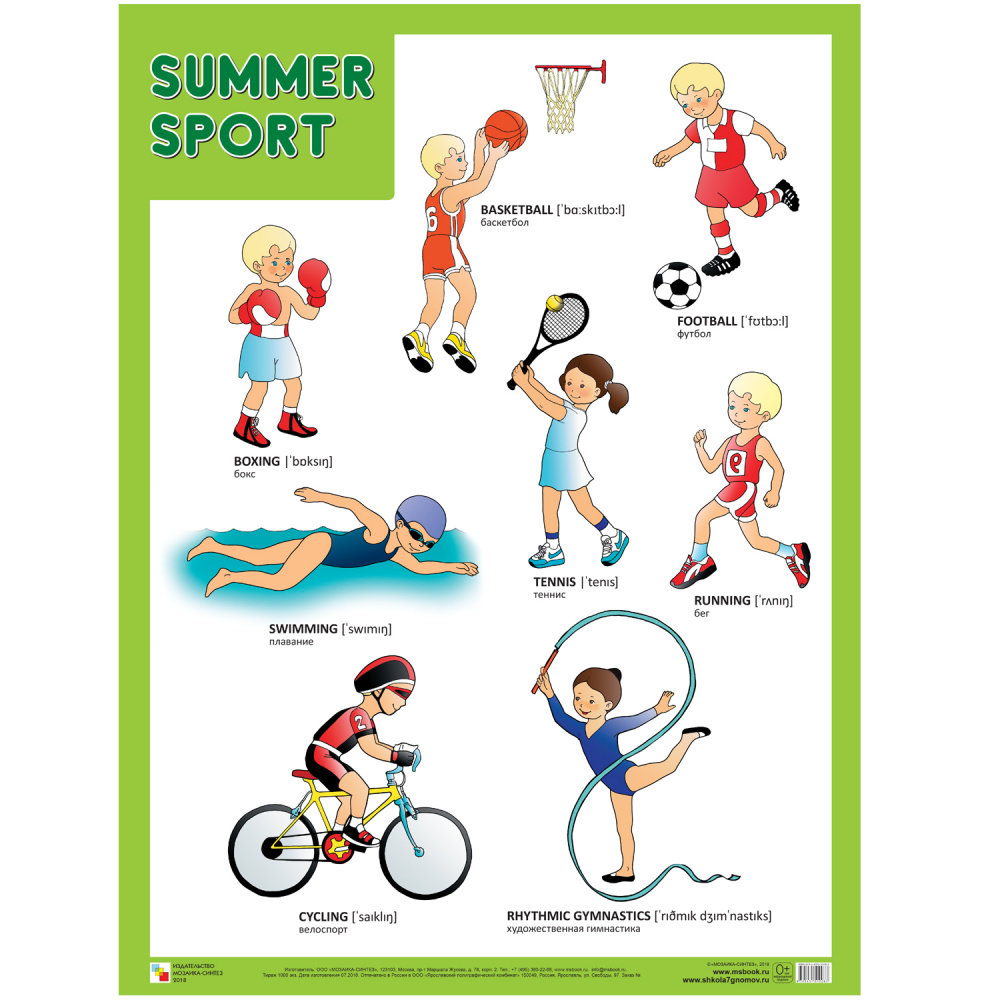 